 昨日 普通調整香又香、清泉及馨儂廠商105年12月29日學校午餐主菜及副菜一菜單案，詳如說明，請查照。  【教育處體健科】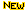   公告內容   昨日 普通調整香又香食品股份有限公司105年12月19日及20日學校午餐菜單內容，詳如說明，請查照。  【教育處體健科】  公告內容   昨日 普通調整香又香食品股份有限公司105年12月23日學校午餐湯品內容，詳如說明，請查照。  【教育處體健科】  公告內容  